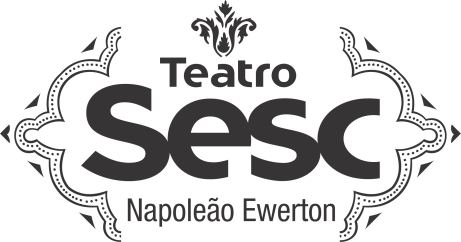 PROGRAMAÇÃO MOSTRA SESC NAPOLEÃO EWERTONINFORMAÇÕES20/04 – quarta-feira/ Horário: 16h / Local: Cafeteria do TeatroInter Sessões/DebateTema: Entre atos: os caminhos para a criação da nova cena em teatro.Convidados: 3 diretores dos grupos convidados para a programação. (Jorge Milton- EntreCena, Gilberto Martins- Rascunho e Vitor Cappeto-Remonta).Entrada: Inscrição on-line.Sinopse:A Mesa redonda terá como participação artistas/diretores teatrais que debaterão acerca das práticas realizadas pelos seus grupos, etapas e entraves que agregaram as características dos seus espetáculos.22/04 – sexta-feira / Horário: 19h / Local: Teatro Sesc Espetáculo: “Musical Chicago”Grupo: EnCanto ColetivoIndicação: AdultoEntrada: R$ 10,00Sinopse:O musical se passa na cidade de Chicago, e conta a história da dançarina Velma Kelly, presa após matar seu marido e sua irmã, que vê sua vida alavancar quando, já na cadeia, tem a carreira controlada pelo advogado Billy Flynn, que faz do assassinato uma oportunidade de fama. Com adaptação e direção geral de Nestor Fonseca, coreografias de Rebeca Carneiro, preparação e arranjos vocais de Samuel Rebouças e com Leonardo Fernandes como preparador de elenco, o espetáculo é uma adaptação do clássico de sucesso da Broadway, de John Kander, Fred Ebb e Bob Fosse.Ficha técnica:Direção Geral e Adaptação: Nestor Fonseca Coreografias: Rebeca Carneiro Preparação e Arranjos Vocais: Samuel Rebouças Elenco: Andressa Brandão, Maria Fernanda Alcântara, Nando Pinheiro, David Lopes, Mayara Bayma, Rafaella Bastos, Danyela Coelho, Rafael Noleto, Débora De Paula, Layla Calixto, Pedro Danilo Roma E Vinicius Nogueira Sonoplastia: Gustavo Oliveira Iluminação: Nina Araújo Roadies: Bricia Queiroz e Jhessica Monteiro23/04 – sábado / Horário: 17h / Local: Teatro Sesc Espetáculo: “O homem é um animal e a história é para quem ri”Grupo: Grupo entreCenaIndicação: adultoEntrada: R$ 10,00Sinopse:A apresentação proposta pelo Grupo de Teatro Entrecena é uma releitura do texto "A HISTÓRIA É UMA ISTÓRIA E O HOMEM É O ÚNICO ANIMAL QUE RI" do dramaturgo carioca Millôr Fernandes. O texto é uma crítica à história dos povos e das civilizações, incluindo as grandes invenções, personalidades e eventos famosos, desde a Antiguidade até a Idade Contemporânea, que os estudantes aprendem ano após anos em sala de aula. A releitura proposta pelo Entrecena, produzida e dirigida pelo professor Jorge Milton, atualizada e mesclada com outras concepções e perspectivas, resulta em um arranjo harmônico, satírico e engraçado, com toques de musicalidade do início ao fim do espetáculo, que colaboram com a coesão e dinamicidade da encenação. Nessa perspectiva, a apresentação se passa em uma sala de aula, onde os próprios alunos fazem críticas às histórias aprendidas, citando, interpretando e reproduzindo cenas e personagens históricos. A peça é composta por sete atores que não possuem papéis fixos.29/04 – sexta-feira / Horário: 19h / Local: Teatro Sesc Espetáculo: “Sondheim a Dois”.Grupo: Nestor Fonseca e Jhessica MonteiroIndicação: adultoEntrada: R$ 10,00Sinopse:SONDHEIM A DOIS é um show cênico, estrelado por Nestor Fonseca e Jhessica Monteiro, que canta as narrativas sobre relação a dois, em seus mais diversos estágios e estados, presentes nas obras de Stephen Sondheim, o compositor e letrista estadunidense mais importante do teatro musical mundial da contemporaneidade. Responsável pelas canções reconhecidamente mais complexas e inteligentes do teatro musical, Sondheim assina obras como West Side Story, Sunday in the Park with George, Into the Woods, Sweeney Todd, Company e Merrily We Roll Along. SONDHEIM A DOIS traz solos e duetos espalhados pelas obras do gênio, versionado para o português e interpretadas ao vivo de forma teatral, costurados por uma narrativa que flerta com o formato Musical Documentário, conduzindo a plateia por uma odisseia de sentimentos e afetações humanas sobre relacionamentos amorosos, da descoberta a dois à derrocada da relação, ao mesmo tempo em que revela um pouco da história do compositor. Ficha técnica:Elenco: Nestor Fonseca e Jhessica Monteiro Direção cênica: Brícia Queiroz Direção musical: Nestor Fonseca e Jhessica Monteiro Roteiro: Beatriz Lucci Concepção: Nestor Fonseca e Brícia Queiroz Sonoplastia: Gustavo Oliveira Iluminação: Nina Araújo Duração: 50 minutos30/04 - Sábado / Horário: 17h / Local: Teatro Sesc Espetáculo: “Roma Remonta”.Grupo: Grupo RemontaIndicação: Infanto-juvenilEntrada: R$ 10,00Sinopse:Roma Remonta, conta a história de uma garotinha chamada Roma, que desde muito nova passa por grandes dificuldades e perdas. Depois de dar tchau a sua mãe, decide mudar os rumos de sua vida, enche sua malinha com roupas e retalhos, pega um galho da cajazeira da família, e vai embora buscando novos caminhos para reconstruir o coração rachado. Essa jornada vai trazer à pequena verdadeiras amizades e aprendizados sobre a vida.05/05 - Quinta-feira / Horário: 16h / Local: Cafeteria do Teatro  InterSessões/palestraTema: (a definir posteriormente)Convidados: artistas teatro-educadores que coordenam grupos de teatro na escolaEntrada: inscrição on-line.07/05 - Sábado / Horário: 17h / Local: Teatro Sesc  Espetáculo: “Memória em tempos de espera”.Grupo: RascunhoIndicação: adultoEntrada: R$ 10,00Sinopse:No espetáculo Memórias em Tempo de Espera colocamos em cena as reminiscências do espetáculo Tempo de Espera de autoria de Aldo Leite encenado nos anos 70. A encenação que propomos, parte de uma tomada de posição epicizante, variando entre a narrativa crítica do evento e soslaios de interrupções do naturalismo, empregado na proposta da montagem original. A dramaturgia original foi reconhecida nacionalmente como um marco em originalidade, por optar por uma cena sem palavras e pela exposição crua da realidade dos interiores do Brasil. Nesta encenação a palavra e o silêncio compõe um duo, elaborando atmosferas de suspensão e proximidade entre memória e presente.Ficha Técnica:Direção: Fernanda AreiasAssistente de direção: Nicole MachadoPreparação Corporal: Raphael BritoAtuação: Hévylla Maria, Gilberto Martins e Victor SilperDiretora de Produção: Alana AraújoFotografia: Cadu MarquesPesquisa e adaptação: Núcleo de Pesquisas Teatrais Rascunho.